ОДЕСЬКА ОБЛАСНА ДЕРЖАВНА АДМІНІСТРАЦІЯДЕПАРТАМЕНТ ОХОРОНИ ЗДОРОВ’ЯКОМУНАЛЬНЕ НЕКОМЕРЦІЙНЕ ПІДПРИЄМСТВО «ОДЕСЬКИЙ ОБЛАСНИЙ ЦЕНТР НЕФРОЛОГІЇ ТА ДІАЛІЗУ» ООР»65017, м. Одеса, вул. Люстдорфська дорога, 1   тел.: 740-77-01, 740-77-02 е-mail: ocnd_z@ukr.netПРОТОКОЛЬНЕ РІШЕННЯ (ПРОТОКОЛ)уповноваженої особим. Одеса      		              № ______				  05.04.2023Керуючись вимогами статті 4 та 11 Закону України «Про публічні закупівлі» (далі - Закон), Положенням про уповноважену особу, що затверджене рішенням Комунального некомерційного підприємства «Одеський обласний центр нефрології та діалізу» Одеської обласної ради» від 12 листопаду 2021 року № 01/115.Порядок денний:Про внесення змін до тендерної документації на закупівлю Лікарські засоби, код ДК 021:2015: 33600000-6 - Фармацевтична продукція, № UA-2023-03-31-004333-a.Про оприлюднення нової редакції тендерної документації додатково до початкової редакції тендерної документації та перелік змін, що вносяться в окремому документі відповідно до вимог Закону України «Про публічні закупівлі» (далі — Закон) з урахуванням Особливостей здійснення публічних закупівель товарів, робіт і послуг для замовників, передбачених Законом України «Про публічні закупівлі», на період дії правового режиму воєнного стану в Україні та протягом 90 днів з дня його припинення або скасування, затвердженому постановою Кабміну «Про затвердження особливостей здійснення публічних закупівель товарів, робіт і послуг для замовників, передбачених Законом України “Про публічні закупівлі”, на період дії правового режиму воєнного стану в Україні та протягом 90 днів з дня його припинення або скасування» від 12.10.2022 № 1178 (зі змінами) (далі – Особливості).Під час розгляду першого питання порядку денного:Згідно з абзацом 3 пункту 51 Особливостей замовник має право з власної ініціативи або у разі усунення порушень вимог законодавства у сфері публічних закупівель, викладених у висновку органу державного фінансового контролю відповідно до статті 8 Закону, або за результатами звернень, або на підставі рішення органу оскарження внести зміни до тендерної документації. У разі внесення змін до тендерної документації строк для подання тендерних пропозицій продовжується замовником в електронній системі закупівель таким чином, щоб з моменту внесення змін до тендерної документації до закінчення кінцевого строку подання тендерних пропозицій залишалося не менше чотирьох днів.Виникла необхідність внесення змін до тендерної документації в частині:Додаток 5 до тендерної документації (Проект договору про закупівлю)пункт 5.2 розділу 5 тендерної документації викласти в такій редакції:«Ціна цього Договору становить: _______________ грн. (_____________________ гривень____________ копійки) у т.ч. ПДВ____________.»;	Додаток 1 до (проекту) договору викласти в такій редакції:Додаток №1 до договору №_______ від «____»________2023 р.м. _____								     «___»________2023р.«СПЕЦИФІКАЦІЯ»Вартість: _____________ грн. (__________ гривень ___________ копійки) у т.ч. ПДВ____________.Даний Додаток є невід’ємною частиною Договору № _____ від ___._____________2023 р. складений українською мовою у двох автентичних примірниках, що мають рівну юридичну силу, по одному для кожної із Сторін.у пункті 5.2 розділу 5 тендерної документації «Ціна цього Договору становить: _______________ грн. (_____________________ гривень____________ копійки) без ПДВ / у т.ч. ПДВ -___» замінити на «Ціна цього Договору становить: _______________ грн. (_____________________ гривень____________ копійки) у т.ч. ПДВ____________.»Додаток 1 до (проекту) договору тендерної документації змінити таблицю Специфікації та «Вартість: _____________ грн. (__________ гривень ___________ копійки) без ПДВ / у т.ч. ПДВ____________.» замінити на «Вартість: _____________ грн. (__________ гривень ___________ копійки) у т.ч. ПДВ____________.»Вартість: _____________ грн. (__________ гривень ___________ копійки) у т.ч. ПДВ____________.Нова редакція тендерної документації викладена у Додатку № 1. Додатково перелік змін викладений у Додатку № 2. Внесення змін до тендерної документації планується 05.04.2023, водночас кінцевий строк подання тендерних пропозицій до 08.04.2023 00:00. Відповідно до кінцевого строку подання тендерних пропозицій залишається менше чотирьох днів, тому строк подання тендерних пропозицій необхідно продовжити до 10.04.2023 00:00.Під час розгляду другого питання порядку денного:Відповідно до абзацу 4 пункту 51 Особливостей зміни, що вносяться замовником до тендерної документації, розміщуються та відображаються в електронній системі закупівель у вигляді нової редакції тендерної документації додатково до початкової редакції тендерної документації. Замовник разом із змінами до тендерної документації в окремому документі оприлюднює перелік змін, що вносяться. Зміни до тендерної документації у машинозчитувальному форматі розміщуються в електронній системі закупівель протягом одного дня з дати прийняття рішення про їх внесення.На виконання наведеної вище норми необхідно оприлюднити в електронній системі закупівель протягом одного дня з дати прийняття даного рішення:нову редакцію тендерної документації з усіма додатками (Додаток № 1);перелік змін, що вносяться (Додаток № 2).ВИРІШИЛА:1. Затвердити нову редакцію тендерної документації на закупівлю Лікарські засоби, код ДК 021:2015: 33600000-6 - Фармацевтична продукція, № UA-2023-03-31-004333-a, та перелік змін, що вносяться в окремому документі.2. Оприлюднити нову редакцію тендерної документації на закупівлю Лікарські засоби, код ДК 021:2015: 33600000-6 - Фармацевтична продукція, № UA-2023-03-31-004333-a, та перелік змін, що вносяться в окремому документі протягом одного дня з дати прийняття даного рішення.Уповноважена особа 		________________                        Артур  ШЕЛЮКДодатки:Додаток № 1 в 1 примірнику на 32 аркушах;Додаток № 2 в 1 примірнику на 1 аркушах.Додаток № 1КОМУНАЛЬНЕ НЕКОМЕРЦІЙНЕ ПІДПРИЄМСТВО “ОДЕСЬКИЙ ОБЛАСНИЙ ЦЕНТР НЕФРОЛОГІЇ ТА ДІАЛІЗУ” ОДЕСЬКОЇ ОБЛАСНОЇ РАДИ”ЗАТВЕРДЖЕНО РІШЕННЯМ УПОВНОВАЖЕНОЇ ОСОБИПРОТОКОЛ № _______від «04» квітня 2023 року______________Артур ШЕЛЮКТЕНДЕРНА ДОКУМЕНТАЦІЯ на закупівлюДК 021:2015: 33600000-6 - Фармацевтична продукція (Лікарські засоби) Процедура закупівлі: відкриті торги відповідно до Особливостей здійснення публічних закупівель товарів, робіт і послуг для замовників, передбачених Законом України «Про публічні закупівлі», на період дії правового режиму воєнного стану в Україні та протягом 90 днів з дня його припинення або скасування, затвердженого постановою Кабінету Міністрів України від 12 жовтня 2022 за № 1178 (зі змінами).м. Одеса-2023Додаток 1 до тендерної документації«Тендерна пропозиція» Ми, надаємо  свою тендерну пропозицію щодо участі у відкритих торгах  особливостями за оголошенням ______________________________Вивчивши тендерну документацію та технічні вимоги на виконання зазначеного вище, ми, уповноважені на підписання Договору, маємо можливість та погоджуємося виконати вимоги замовника та Договору за наступною ціною:Ціна тендерної пропозиції становить:____________ (___________) грн. без ПДВ, сума ПДВ* ______________грн., загальна ціна тендерної пропозиції складає ____________(__________________) грн. з ПДВ* (зазначається Учасником цифрами та словами).1. У разі визначення нас переможцем та прийняття рішення про намір укласти договір про закупівлю, ми візьмемо на себе зобов'язання виконати всі умови, передбачені договором.2. Ми погоджуємося дотримуватися умов цієї тендерної пропозиції протягом протягом 90 днів із дати кінцевого строку подання тендерних пропозицій. 3. Ми погоджуємося з умовами, що Замовник може відхилити нашу чи всі тендерні пропозиції торгів згідно з умовами цієї тендерної документації, та розуміємо, що Замовник не обмежений у прийнятті будь-якої іншої тендерної пропозиції з більш вигідними для нього умовами.4. Якщо нас визначено переможцем торгів, ми беремо на себе зобов’язання підписати договір із Замовником протягом строку дії тендерної пропозиції, не пізніше ніж через 15 днів з дати прийняття рішення про намір укласти договір про закупівлю відповідно до вимог тендерної документації та тендерної пропозиції переможця процедури закупівлі, але раніше ніж через п’ять днів з дати оприлюднення на веб-порталі Уповноваженого органу повідомлення про намір укласти договір про закупівлю. У випадку обґрунтованої необхідності строк для укладання договору може бути продовжений до 60 днів.______________________________        ________________________  __________________                 (Посада)                                                (Підпис)                                 (ПІБ)             М.П.Примітка:(*)	Зазначається Учасником відповідно до положень Податкового кодексу УкраїниУ складі пропозиції Учасник надає ціну послуг, з урахуванням податків і зборів, що сплачуються або мають бути сплачені, усіх інших витрат.Ціни, ПДВ, що відображаються цифрами у цій формі - визначаються з точністю до другого десяткового знаку (другий розряд після коми).  Додаток 2 до тендерної документаціїПідтвердження відповідності пропозиції Учасника необхідним технічним, якісним та кількісним характеристикам предмета закупівлі, у тому числі відповідній технічній специфікації.Вимоги щодо необхідних технічних, якісних та кількісних характеристик предмета закупівлі(форма, яка подається Учасником на фірмовому бланку (в разі його наявності) у складі своєї пропозиції  (сканована в електронному форматі Portable Document Format – *.pdf, де * - найменування файлу).)Інформація про технічні, якісні та кількісні характеристики предмета закупівліВ місцях де технічна  специфікація  містить посилання на конкретні торговельну марку чи фірму,  патент,  конструкцію або тип предмета закупівлі, джерело його походження або виробника, вважати вираз "або еквівалент".ДК 021:2015: 33600000-6 - Фармацевтична продукція (Лікарські засоби) ТЕХНІЧНІ ВИМОГИ:До всіх найменувань застосовується вираз «або еквівалент»Наявність дозволу або ліценції на право займатися відповідною діяльністю (якщо це передбачено законодавством України), засвідчена копія надається Учасником у складі тендерної пропозиції.Всі лікарські засоби, що пропонуються учасником, повинні бути зареєстровані в Україні згідно чинного законодавства України. Копія реєстраційного посвідчення на запропонований лікарський засіб надаються Учасником на кожну окрему партію товару при поставці (надати гарантійний лист).        Копія затвердженої у встановленому порядку інструкції для медичного застосування на запропонований лікарський засіб, сертифікату якості надаються Учасником на кожну окрему партію товару при поставці (надати гарантійний лист).   Учасники у складі своєї пропозиції надають гарантійний лист, що термін придатності лікарських препаратів становитиме на момент постачання не менше 70% від загального строку придатності, визначеного виробником.Лікарські засоби повинні бути внесеними до реєстру оптово-відпускних цін на лікарські засоби і вироби медичного призначення в рамках виконання постанови Кабінету Міністрів України ві д 02.07.2014 № 240 «Питання декларування зміни оптово-відпускних цін на лікарські засоби» та наказу МОЗ України від 18.08.2014 № 574 «Про затвердження Положення про реєстр оптово-відпускних цін на лікарські засоби і вироби медичного призначення, порядок внесення до нього змін та форм декларації зміни оптово-відпускної ціни на лікарський засіб та виріб медичного призначення», зареєстрованого у Міністерстві юстиції України 09.09.2014 № 1097/25874.  У складі тендерної пропозиції Учасник повинен надати гарантійний лист про те, що всі лікарські засоби, запропоновані Учасником, внесені до реєстру оптово-відпускних цін на лікарські засоби. Міжнародна назва, дозування, форма випуску препаратів повинні відповідати таким, що вказані в Медико-технічних вимогах (надати гарантійний лист).З метою запобігання закупівлі фальсифікатів та отримання гарантій на своєчасне постачання товару у кількості, якості та зі строками придатності, учасник надає оригінал гарантійного листа виробника, яким підтверджується можливість поставки товару, який є предметом закупівлі цих торгів, у необхідній кількості та в терміни. Гарантійний лист виробника повинен включати: повну назву учасника і адресуватися Замовнику, мати назву предмету закупівлі та кількість. Допускається надання гарантійного листа учаснику з боку представництва або філії виробника або офіційного дистриб’ютора або іншого представника виробника, якщо їх відповідні повноваження поширюються на територію України. Місце поставки: 65017 м. Одеса, вул. Люстдорфська дорога 1 (КНП «ООЦНД» ООР») та/або за іншими адресами його територіально відокремлених структурних підрозділів у м. Ізмаїл (вул. Телеграфна 182/1); у м. Білгород-Дністровський (вул. Московська 1); Філіал у м. Подільськ (проспект Перемоги, 23) Філіал у м. Арциз (вул. Добровольского, 5).Примітка.*Усі посилання у даному Додатку, на виробника матеріалу, механізму, чи виробу, торговельну марку, тощо, вживаються у значенні «___________ (найменування матеріалу/виробу чи механізму із зазначенням виробника, марки, тощо) або еквівалент». Еквівалентом в розумінні даної документації є товар, який за якісними характеристиками повністю відповідає товару, що закуповується Замовником згідно даних торгів. Якість товару не повинна бути гіршою.______________________		________________		__________________(Посада)					(Підпис)			(ПІБ)М.П.Додаток 3 до тендерної документаціїПідтвердження відповідності Учасника вимогам, визначеним у пункті 44 Особливостей Учасник процедури закупівлі підтверджує відсутність підстав, зазначених в пункті 44 Особливостей (крім абзацу чотирнадцятого пункту 44 Особливостей), шляхом самостійного декларування відсутності таких підстав в електронній системі закупівель під час подання тендерної пропозиції.Замовник не вимагає від учасника процедури закупівлі під час подання тендерної пропозиції в електронній системі закупівель будь-яких документів, що підтверджують відсутність підстав, визначених у цьому пункті (крім абзацу чотирнадцятого пункту 44 Особливостей), крім самостійного декларування відсутності таких підстав учасником процедури закупівлі відповідно до абзацу шістнадцятого пункту 44 Особливостей.П.44 Особливостей: 1) замовник має незаперечні докази того, що учасник процедури закупівлі пропонує, дає або погоджується дати прямо чи опосередковано будь-якій службовій (посадовій) особі замовника, іншого державного органу винагороду в будь-якій формі (пропозиція щодо наймання на роботу, цінна річ, послуга тощо) з метою вплинути на прийняття рішення щодо визначення переможця процедури закупівлі;2) відомості про юридичну особу, яка є учасником процедури закупівлі, внесено до Єдиного державного реєстру осіб, які вчинили корупційні або пов’язані з корупцією правопорушення;3) керівника учасника процедури закупівлі, фізичну особу, яка є учасником процедури закупівлі, було притягнуто згідно із законом до відповідальності за вчинення корупційного правопорушення або правопорушення, пов’язаного з корупцією;4) суб’єкт господарювання (учасник процедури закупівлі) протягом останніх трьох років притягувався до відповідальності за порушення, передбачене пунктом 4 частини другої статті 6, пунктом 1 статті 50 Закону України “Про захист економічної конкуренції”, у вигляді вчинення антиконкурентних узгоджених дій, що стосуються спотворення результатів тендерів;5) фізична особа, яка є учасником процедури закупівлі, була засуджена за кримінальне правопорушення, вчинене з корисливих мотивів (зокрема, пов’язане з хабарництвом та відмиванням коштів), судимість з якої не знято або не погашено в установленому законом порядку;6) керівник учасника процедури закупівлі був засуджений за кримінальне правопорушення, вчинене з корисливих мотивів (зокрема, пов’язане з хабарництвом, шахрайством та відмиванням коштів), судимість з якого не знято або не погашено в установленому законом порядку;7) тендерна пропозиція подана учасником процедури закупівлі, який є пов’язаною особою з іншими учасниками процедури закупівлі та/або з уповноваженою особою (особами), та/або з керівником замовника;8) учасник процедури закупівлі визнаний в установленому законом порядку банкрутом та стосовно нього відкрита ліквідаційна процедура;9) у Єдиному державному реєстрі юридичних осіб, фізичних осіб - підприємців та громадських формувань відсутня інформація, передбачена пунктом 9 частини другої статті 9 Закону України “Про державну реєстрацію юридичних осіб, фізичних осіб - підприємців та громадських формувань” (крім нерезидентів);10) юридична особа, яка є учасником процедури закупівлі (крім нерезидентів), не має антикорупційної програми чи уповноваженого з реалізації антикорупційної програми, якщо вартість закупівлі товару (товарів), послуги (послуг) або робіт дорівнює чи перевищує 20 млн. гривень (у тому числі за лотом);11) учасник процедури закупівлі або кінцевий бенефіціарний власник, член або учасник (акціонер) юридичної особи - учасника процедури закупівлі є особою, до якої застосовано санкцію у вигляді заборони на здійснення у неї публічних закупівель товарів, робіт і послуг згідно із Законом України “Про санкції”;12) керівника учасника процедури закупівлі, фізичну особу, яка є учасником процедури закупівлі, було притягнуто згідно із законом до відповідальності за вчинення правопорушення, пов’язаного з використанням дитячої праці чи будь-якими формами торгівлі людьми.Замовник може прийняти рішення про відмову учаснику процедури закупівлі в участі у відкритих торгах та може відхилити тендерну пропозицію учасника процедури закупівлі в разі, коли учасник процедури закупівлі не виконав свої зобов’язання за раніше укладеним договором про закупівлю з цим самим замовником, що призвело до його дострокового розірвання, і було застосовано санкції у вигляді штрафів та/або відшкодування збитків - протягом трьох років з дати дострокового розірвання такого договору. Учасник процедури закупівлі, що перебуває в обставинах, зазначених у цьому абзаці, може надати підтвердження вжиття заходів для доведення своєї надійності, незважаючи на наявність відповідної підстави для відмови в участі у відкритих торгах. Для цього учасник (суб’єкт господарювання) повинен довести, що він сплатив або зобов’язався сплатити відповідні зобов’язання та відшкодування завданих збитків. Якщо замовник вважає таке підтвердження достатнім, учаснику процедури закупівлі не може бути відмовлено в участі в процедурі закупівлі.Переможець процедури закупівлі у строк, що не перевищує чотири дні з дати оприлюднення в електронній системі закупівель повідомлення про намір укласти договір про закупівлю, повинен надати замовнику шляхом оприлюднення в електронній системі закупівель документи, що підтверджують відсутність підстав, зазначених у підпунктах 3, 5, 6 і 12 та в абзаці чотирнадцятому цього пункту. Замовник не вимагає документального підтвердження публічної інформації, що оприлюднена у формі відкритих даних згідно із Законом України “Про доступ до публічної інформації” та/або міститься у відкритих публічних електронних реєстрах, доступ до яких є вільним, або публічної інформації, що є доступною в електронній системі закупівель, крім випадків, коли доступ до такої інформації є обмеженим на момент оприлюднення оголошення про проведення відкритих торгів.Перелік документів та інформації  для підтвердження відповідності ПЕРЕМОЖЦЯ вимогам, визначеним п.44 Особливостей:Переможець процедури закупівлі у строк, що не перевищує чотири дні з дати оприлюднення в електронній системі закупівель повідомлення про намір укласти договір про закупівлю, повинен надати замовнику шляхом оприлюднення в електронній системі закупівель документи, що підтверджують відсутність підстав, зазначених у підпунктах 3, 5, 6 і 12 та в абзаці чотирнадцятому п.44. Замовник не вимагає документального підтвердження публічної інформації, що оприлюднена у формі відкритих даних згідно із Законом України “Про доступ до публічної інформації” та/або міститься у відкритих публічних електронних реєстрах, доступ до яких є вільним, або публічної інформації, що є доступною в електронній системі закупівель, крім випадків, коли доступ до такої інформації є обмеженим на момент оприлюднення оголошення про проведення відкритих торгів.  Документи, які надаються  ПЕРЕМОЖЦЕМ (юридичною особою):3.2. Документи, які надаються ПЕРЕМОЖЦЕМ (фізичною особою чи фізичною особою — підприємцем):Інша інформація встановлена відповідно до законодавства (для УЧАСНИКІВ — юридичних осіб, фізичних осіб та фізичних осіб — підприємців).Додаток 4 до тендерної документаціїІнформація, що підтверджує відповідність учасника кваліфікаційним (кваліфікаційному) критеріям, та спосіб документального підтвердження.* У разі участі об’єднання учасників підтвердження відповідності кваліфікаційним критеріям здійснюється з урахуванням узагальнених об’єднаних показників кожного учасника такого об’єднання на підставі наданої об’єднанням інформації.Додаток 5 до тендерної документаціїПроект договору про закупівлю* Відкриті торги проводяться без застосування електронного аукціону, та у складі тендерної пропозиції учасник подає заповнений проект договору з усіма додатками, та з зазначенням цінових показників предмету закупівлі.Д О Г О В І Р №_________________ПОКУПЕЦЬ: Комунальне некомерційне підприємство «Одеський обласний центр нефрології та діалізу» Одеської обласної ради», в особі генерального директора Кузар Олени Вікторівни, яка діє на підставі Статуту, з одного боку, та ПОСТАЧАЛЬНИК: ___________________ (далі – ПОСТАЧАЛЬНИК) в особі ______________________, що діє на підставі ______________, з іншого боку, та окремо СТОРОНА, в подальшому разом СТОРОНИ, уклали даний Договір про наступне: ПРЕДМЕТ ДОГОВОРУ 1.1. За цим Договором - ПОСТАЧАЛЬНИК зобов’язується поставити у зумовлені строки ПОКУПЦЕВІ товар, а саме за кодом ДК 021:2015: 33600000-6 - Фармацевтична продукція (Лікарські засоби) (далі «Товар»), перелік, кількість, ціни та ідентифікаційні особливості яких зазначені у Специфікації (Додаток № 1), що є невід’ємною частиною цього Договору, а ПОКУПЕЦЬ зобов’язується прийняти вказані Товари і сплатити за них певну грошову суму на умовах цього Договору. Товари належать ПОСТАЧАЛЬНИКУ на праві власності, не закладені, не арештовані і не є предметом позовних вимог третіх осіб, якщо інше додатково не узгоджено Сторонами.1.2. Обсяги закупівлі Товару можуть бути зменшені залежно від реального фінансування видатків та потреб ПОКУПЦЯ.2. КІЛЬКІСТЬ, АСОРТИМЕНТ ТА ЯКІСТЬ ТОВАРУ2.1. Поставка Товару здійснюється окремими партіями, кількість та асортимент Товару в яких, визначається Сторонами шляхом оформлення Заявок відповідно до умов, викладених в розділі 3 (“Умови поставки”) цього Договору. 2.2. Загальна кількість та асортимент Товару, що поставляється за Договором, складається з кількості та асортименту Товару, погоджених Сторонами та вказаних в підписаних Специфікації, що є невід’ємною частиною Договору та накладних на передачу Товару.2.3. Одиниці виміру для кожного виду Товару вказуються в накладних на передачу (поставку) кожної партії Товару.2.4. Залишковий термін придатності товару на момент постачання повинен складати не менше ніж 70% від загального строку придатності, визначеного виробником.2.5. Якість Товару, що постачається Постачальником повинна відповідати вимогам нормативної та аналітичної документації, що діяла на момент виробництва Товару та підтверджуватись відповідним сертифікатом або іншим документом виробника, що засвідчує якість Товару. Постачальник надає Покупцю сертифікати якості на Товар, що постачається в рамках даного Договору у вигляді сканованих копій сертифікатів у електронному вигляді. Постачальник зобов’язаний надати паперову копію сертифікату якості, засвідчену власною печаткою лише на письмову вимогу Покупця, у термін не пізніше 2 (двох) робочих днів з моменту такої вимоги.3.УМОВИ ПОСТАВКИ ТОВАРУ3.1. Поставка Товару здійснюється за адресою: 65017 м. Одеса, вул. Люстдорфська дорога 1 (КНП «ООЦНД» ООР») та/або за іншими адресами його територіально відокремлених структурних підрозділів у м. Ізмаїл (вул. Телеграфна 182/1); у м. Білгород-Дністровський (вул. Московська 1); Філіал у м. Подільськ (проспект Перемоги, 23) Філіал у м. Арциз (вул. Добровольского, 5).3.1.1. Асортимент, кількість, ціну Товару Покупець вказує в Заявці на поставку, яка надсилається на електронну адресу Постачальника, вказану в Розділі 12 Договору. 3.2. Постачання Товару здійснюється транспортом та за рахунок Постачальника на умовах DPU згідно Інкотермс 2020 р. (Поставка в місці з розвантаженням).3.3. Поставка Товару здійснюється транспортом, що відповідає встановленим законодавством вимогам щодо перевезення даного вантажу.  3.4. Момент переходу права власності та ризиків на Товар наступає після передачі Товару у пункті постачання вказаному Покупцем, про що ставиться відмітка в накладній на Товар.3.5. Поставка та передача замовленого Товару Постачальником Покупцю здійснюється не пізніше 5 робочих днів від дати отримання Заявки Покупця Постачальником.3.6. Датою поставки Товару є дата отримання відповідної партії Товару Покупцем. 3.7. Доказом передачі Товару Покупцю є накладна на поставку окремої партії Товару, що підписана уповноваженою особою Покупця.3.8. Передача Товару уповноваженій особі Покупця здійснюється Постачальником на підставі довіреності, виданої Покупцем на ім'я такої уповноваженої особи.3.9. При централізовано-кільцевих поставках товару Покупцю їх відпуск Постачальником може здійснюватися без довіреності, якщо Покупець за підписом керівника і головного бухгалтера, повідомив Постачальника про зразок печатки (штампу), якою матеріально відповідальна особа, що буде приймати Товар, завіряє на супровідних документах (накладній) свій підпис про одержання Товару.3.10. Разом з Товаром Постачальник передає Покупцю два примірники видаткової накладної, один примірник залишається у Покупця, а інший після підписання уповноваженою особою Покупця та скріпленою печаткою (штампом) – повертається Постачальнику. 3.11. Строк поставки товарів до 31.12.2023 року (згідно заявки Замовника не пізніше 5 робочих днів).4.УМОВИ ЗДАЧІ-ПРИЙМАННЯ ТОВАРУ4.1. Приймання Товару за кількістю та якістю здійснюється Сторонами відповідно до Інструкції про порядок прийому продукції виробничо-технічного призначення і товарів народного вжитку по кількості, затвердженої постановою Держарбітражу при Раді Міністрів СРСР від 15 червня 1965 р. №П-6 (далі – Інструкція П-6) та Інструкції про порядок прийому продукції виробничо-технічного призначення і товарів народного вжитку за якістю, затвердженої постановою Держарбітражу при Раді Міністрів СРСР від 25 квітня 1966 р. №П-7 (далі  - Інструкція П-7). 4.2.Товари вважаються зданими Постачальником і прийнятими Покупцем:а) відносно кількості – відповідно до накладної(-них), що підтверджується підписом представника Покупця та печаткою або штампом, якщо Товар відвантажено без довіреності згідно п.3.9 даного Договору на всіх примірниках накладної;б) відносно якості – згідно з сертифікатом та /або декларацією про відповідність та іншими супровідними документами.4.3. Під час отримання у розпорядження партії Товару Покупець зобов'язаний провести вхідний контроль якості, а також перевірити кількість та комплектність Товару відповідно до накладної Постачальника.4.4. Претензії на внутрішньотарну нестачу Товару приймаються і розглядаються Постачальником тільки у випадку, якщо вони заявлені Покупцем не пізніше 3 днів від дати отримання Товару та належного оформлення такої недостачі відповідно до положень Інструкції П-6. У випадку визнання претензії Постачальник допоставляє або замінює такий Товар протягом 5 (п’яти) календарних днів з моменту визнання претензії від Покупця. У випадку неможливості допоставки або заміни такого Товару Постачальником з будь-яких причин, Покупець повертає такий Товар Постачальнику з оформленням всіх необхідних документів.4.5. Покупець має право заявляти претензії щодо якості Товару впродовж одного місяця від моменту передачі Товару Постачальником Покупцю (при дотриманні Покупцем необхідних для кожного виду Товару умов зберігання). Покупець повинен підтвердити претензію актом із зазначенням дати складання такого акту, найменування, кількості, серії Товару, який не відповідає умовам цього Договору, номера, дати накладної, за якою був поставлений Товар. У випадку визнання претензії, Постачальник заміняє Товар на такий, що відповідає умовам цього Договору протягом 5 (п’яти) календарних днів з моменту визнання претензії від Покупця.У випадку неможливості заміни Товару Постачальником з будь-яких причин, Покупець повинен повернути Товар, який не відповідає умовам цього Договору, Постачальнику з оформленням усіх необхідних документів.4.6. У всякому разі Постачальник має право не прийняти Товар, що повертається Покупцем або підлягає заміні, якщо такий Товар має зовнішні ушкодження, у тому числі бруд, бій, будь-яке додаткове маркування (у тому числі надписи, цінники, інше). Індивідуальна оригінальна упаковка при поверненні Товару не повинна бути пошкодженою. 4.7. Враховуючи те, що Покупець не виступає для Постачальника агентом, комісіонером чи іншим посередником по збуту Товару, претензії по кількості від третіх осіб Постачальником не розглядаються і не приймаються.5. СУМА ДОГОВОРУ І ПОРЯДОК РОЗРАХУНКІВ5.1. Ціна за одиницю Товару визначається відповідно до Специфікації.5.2. Ціна цього Договору становить: _______________ грн. (_____________________ гривень____________ копійки) у т.ч. ПДВ____________.5.3. Загальна сума Договору може бути зменшена залежно від реального фінансування видатків, про що Сторони укладають відповідну додаткову угоду, що є невід’ємною частиною даного Договору.5.4. Розрахунки за даним Договором здійснюються у національній валюті України.5.5. Оплата Покупцем Товару за цим Договором здійснюється з відстроченням платежу 30 (тридцять) календарних днів з моменту поставки Товару Покупцю за накладною, або не пізніше 3 днів з моменту надходження фінансування Покупцеві на розрахунковий рахунок.5.6. Покупець здійснює оплату Товару шляхом здійснення безготівкового банківського переказу грошових коштів на поточний рахунок Постачальника, зазначений в Розділі 12 даного Договору.6. ВІДПОВІДАЛЬНІСТЬ СТОРІН6.1. За порушення умов даного Договору винна сторона відшкодовує спричинені цим збитки, що не звільняє її від виконання своїх зобов’язань за Договором в цілому.6.2. У випадку порушення своїх зобов'язань за цим Договором Сторони несуть відповідальність, визначену цим Договором та чинним в Україні законодавством.6.3. У випадку несвоєчасної оплати Товару Покупець сплачує Постачальнику пеню в розмірі подвійної облікової ставки НБУ від несплаченої суми за кожен день прострочки. 6.4. У випадку несвоєчасної поставки Товару Постачальник сплачує Покупцю пеню в розмірі подвійної облікової ставки НБУ від суми непоставленого в строк Товару за кожен день прострочки.6.5 У випадку неповідомлення про зміну реквізитів, вся направлена Постачальником кореспонденція на адресу, вказану в Договорі (листи, додатки, угоди, претензії, позови та інше), що повернеться, буде вважатися отриманою Покупцем, виходячи з дати штемпеля на конверті про його відправку.7. ФОРС-МАЖОРНІ ОБСТАВИНИ7.1.Сторони звільняються від відповідальності за заподіяні збитки та шкоду, невиконання або неналежне виконання умов цього Договору (в тому числі, за неможливість виконання або затримку виконання зобов’язань), якщо таке невиконання (неналежне виконання) виникло в зв’язку з прямою дією форс-мажорних обставин, коли  Сторона, що не виконала зобов’язання чи умову,  не знала і не повинна була знати або передбачити виникнення таких обставин чи їх наслідків, а також не могла уникнути чи усунути їх дію або їх наслідки наявними у такої Сторони засобами за умов, що для неї склалися. 7.2.Зокрема, форс-мажорними обставинами для цілей цього Договору можуть визнаватися: стихійні лиха, погодні явища та умови (землетруси, зсуви ґрунту, повені, шквали, урагани, тайфуни, смерчі, припливи, зливи, снігопади, град, блискавка, стихійні пожежі тощо); революції, оголошена чи неоголошена війна, військові дії або загроза війни, громадські заворушення, страйки, локаути, блокада, ембарго, саботаж, арешти чи ув’язнення; вибухи, виробничі аварії та катастрофи;  зміни в чинних державних (міждержавних) нормах та правилах, введення надзвичайного стану, вимоги державних органів, мораторії та інші акти та дії органів державної влади, міжнародних установ та організацій; а також інші явища, події та обставини, що перебувають поза контролем невиконуючої Сторони, якщо така Сторона не могла і не повинна була передбачити їх виникнення та дію, і при цьому не могла попередити або усунути дію чи наслідки дії таких обставин наявними у неї засобами в умовах, що для неї склалися.7.3.Сторона для якої виникли форс-мажорні обставини, зобов’язана не пізніше 10 (десять) календарних днів з дня виявлення форс-мажорних обставин відправити поштою або вручити під розписку іншій Стороні письмове повідомлення про виникнення форс-мажорних обставин. В разі неповідомлення про виникнення форс-мажорних обставин, Сторона не має права посилатися на зазначені обставини як на форс-мажорні, за виключенням випадків, коли сама дія форс-мажорних обставин перешкоджала належному та своєчасному поданню такого повідомлення.7.4.Дія форс-мажорних обставин автоматично подовжує строк виконання зобов’язань за Договором на строк їх дії, за умови належного повідомлення іншої Сторони про їх виникнення. Достатнім підтвердженням наявності і тривалості дії форс-мажорних обставин є документ, виданий уповноваженим на те органом.7.5.У випадку, якщо форс-мажорні обставини продовжують діяти впродовж більше, ніж 20 (двадцять) календарних днів, кожна зі Сторін має право відмовитися від Договору повністю або в частині, в якій він не може бути виконаний через дію форс-мажорних обставин. При цьому кожна з Сторін зобов’язана повернути іншій Стороні все отримане згідно анульованої частини Договору і не має права вимагати від іншої Сторони відшкодування можливих збитків в зв’язку з анулюванням (повним чи частковим) Договору. 8. ПОРЯДОК ВРЕГУЛЮВАННЯ СПОРІВ8.1. Усі спори, що виникають з цього Договору або пов'язані із ним, вирішуються шляхом переговорів між Сторонами.8.2. Якщо відповідний спір неможливо вирішити шляхом переговорів, він вирішується у судовому порядку за встановленою підвідомчістю та підсудністю такого спору відповідно до чинного законодавства України.8.3. При цьому, передача справи до суду для даного Договору є можливою і без дотримання сторонами порядку досудового врегулювання спору (пред’явлення претензії).9. СТРОК ДІЇ ТА УМОВИ РОЗІРВАННЯ ДОГОВОРУ.9.1. Даний Договір укладено у двох оригінальних примірниках, що мають однакову юридичну силу, по одному примірнику для кожної із Сторін.9.2. Цей Договір набирає чинності з моменту підписання та діє до 31.12.2023 року. 9.3. Дострокове розірвання Договору може мати місце за взаємною згодою Сторін відповідно до вимог чинного законодавства.9.4. Покупець має право достроково розірвати даний договір в односторонньому порядку у разі невиконання зобов’язань Постачальником, передбачених пп. 2,5 та 3.5, 4.5 Договору, направивши йому повідомлення про це не пізніше як за 10 (десять) календарних днів до дати розірвання.  Договір вважається розірваним з дати, вказаної у письмовому повідомленні.9.5. Відповідно до положень частини шостої статті 41 Закону України «Про публічні закупівлі» дія договору про закупівлю може продовжуватися на строк, достатній для проведення процедури закупівлі на початку наступного року, в обсязі, що не перевищує 20 відсотків суми, визначеної в договорі, укладеному в попередньому році, якщо видатки на цю мету затверджено в установленому порядку.10. АНТИКОРУПЦІЙНЕ ЗАСТЕРЕЖЕННЯ10.1. Кожна із Сторін Договору, її афілійовані особи, працівники або посередники відмовляються від стимулювання будь-яким чином працівників іншої Сторони та третіх осіб, будь-яким чином зв’язаних з виконанням цього Договору, в тому числі шляхом надання грошових сум, подарунків, безоплатного виконання на їх адресу робіт (послуг) і іншими, не пойменованими тут способами, що ставить працівника або третю особу в певну залежність і спрямованого на забезпечення виконання цим працівником або третьою особою будь-яких дій на користь стимулюючої Сторони.10.2. Під діями працівника або третьої особи, здійснюваними на користь стимулюючої Сторони, розуміються:10.2.1. надання невиправданих переваг у порівнянні з іншими контрагентами;10.2.2. надання будь-яких гарантій;10.2.3. прискорення існуючих процедур;10.2.4. інші дії, які вчиняються в рамках посадових обов'язків, але йдуть врозріз з принципами прозорості та відкритості взаємин між Сторонами.10.3. У разі виникнення у Сторони підозри, що відбулося або може відбутися порушення будь-яких положень цього розділу Договору, відповідна Сторона зобов'язується повідомити іншу Сторону у письмовій формі.10.4. У разі порушення однією Стороною зобов'язань утримуватися від заборонених цим розділом дій, інша Сторона має право розірвати Договір в односторонньому порядку, надіславши письмове повідомлення про розірвання. Сторона, з чиєї ініціативи було розірвано цей Договір відповідно до положень цього розділу Договору, має право вимагати відшкодування реального збитку, що виник в результаті такого розірвання.11. ІНШІ УМОВИ ДОГОВОРУ11.1. Зміни та/чи доповнення до даного Договору можуть бути внесені за взаємною згодою ​​Сторін, повинні бути оформлені у письмовій формі, скріплені підписами та печатками сторін та вступають в силу з моменту їх обопільного підписання Сторонами.11.2.  Істотні умови договору про закупівлю не можуть змінюватися після його підписання до виконання зобов’язань сторонами в повному обсязі, крім випадків:1) зменшення обсягів закупівлі, зокрема з урахуванням фактичного обсягу видатків замовника;2) погодження зміни ціни за одиницю товару в договорі про закупівлю у разі коливання ціни такого товару на ринку, що відбулося з моменту укладення договору про закупівлю або останнього внесення змін до договору про закупівлю в частині зміни ціни за одиницю товару. Зміна ціни за одиницю товару здійснюється пропорційно коливанню ціни такого товару на ринку (відсоток збільшення ціни за одиницю товару не може перевищувати відсоток коливання (збільшення) ціни такого товару на ринку) за умови документального підтвердження такого коливання та не повинна призвести до збільшення суми, визначеної в договорі про закупівлю на момент його укладення. Наявність факту коливання ціни товару на ринку підтверджується довідкою(ами) або листом(ами) (завіреними копіями цих довідки(ок))/листа(ів) відповідних органів, установ, організацій, які уповноважені надавати відповідну інформацію щодо коливання ціни товару на ринку. 3) покращення якості предмета закупівлі за умови, що таке покращення не призведе до збільшення суми, визначеної в договорі про закупівлю;4) продовження строку дії договору про закупівлю та строку виконання зобов’язань щодо передачі товару, виконання робіт, надання послуг у разі виникнення документально підтверджених об’єктивних обставин, що спричинили таке продовження, у тому числі обставин непереборної сили, затримки фінансування витрат замовника, за умови, що такі зміни не призведуть до збільшення суми, визначеної в договорі про закупівлю;5) погодження зміни ціни в договорі про закупівлю в бік зменшення (без зміни кількості (обсягу) та якості товарів, робіт і послуг);6) зміни ціни в договорі про закупівлю у зв’язку з зміною ставок податків і зборів та/або зміною умов щодо надання пільг з оподаткування - пропорційно до зміни таких ставок та/або пільг з оподаткування, а також у зв’язку з зміною системи оподаткування пропорційно до зміни податкового навантаження внаслідок зміни системи оподаткування;7) зміни умов у зв’язку із застосуванням положень частини шостої статті 41 Закону.11.3. При укладенні Договору Постачальник і Покупець пред’являють один одному засвідчені належним чином та скріплені печаткою копії наступних документів: свідоцтва про державну реєстрацію або виписки з Єдиного державного реєстру підприємств та організацій України; довідки про включення до Єдиного державного реєстру підприємств та організацій України або відомості з ЄДРПОУ; ліцензії на здійснення роздрібної, оптової торгівлі лікарськими засобами або їх виробництва; документа, що підтверджує податковий статус та взяття на облік як платника податку; свідоцтва платника ПДВ /єдиного податку або витяг з реєстру платників податку на додану вартість /єдиного податку (при наявності); документа, що підтверджує повноваження особи, що підписує даний Договір. 11.4. Графи, що заповнюються в даному Договорі та в Додаткових угодах до нього "від руки" мають бути заповнені на момент підписання Договору або Додаткової угоди, в будь-якому випадку контрольним (пріоритетним) примірником у відношенні таких граф є примірники Постачальника.11.5. Сторони в 3-денний термін з дня зміни будь-яких з відомостей, зазначених в Розділі 12 ("Юридичні адреси, платіжні реквізити і підписи Сторін"), а так само у випадку зміни фактичної адреси та статусу платника податків, зобов'язані в письмовій формі повідомити про нові дані. В разі ненадання або несвоєчасного надання такої інформації винна Сторона зобов’язана відшкодувати іншій Стороні всі спричинені внаслідок такого порушення прямі та непрямі збитки, в тому числі упущену вигоду.12. ЮРИДИЧНІ АДРЕСИ, ПЛАТІЖНІ РЕКВІЗИТИ І ПІДПИСИ СТОРІНДодаток №1 до договору №_______ від «____»________2023 р.м. _____								     «___»________2023р.«СПЕЦИФІКАЦІЯ»Вартість: _____________ грн. (__________ гривень ___________ копійки) у т.ч. ПДВ____________.Даний Додаток є невід’ємною частиною Договору № _____ від ___._____________2023 р. складений українською мовою у двох автентичних примірниках, що мають рівну юридичну силу, по одному для кожної із Сторін.Додаток № 2ЗМІНИу пункті 5.2 розділу 5 тендерної документації «Ціна цього Договору становить: _______________ грн. (_____________________ гривень____________ копійки) без ПДВ / у т.ч. ПДВ -___» замінити на «Ціна цього Договору становить: _______________ грн. (_____________________ гривень____________ копійки) у т.ч. ПДВ____________.»у Додатку 1 до (проекту) договору тендерної документації змінити таблицю Специфікації та «Вартість: _____________ грн. (__________ гривень ___________ копійки) без ПДВ / у т.ч. ПДВ____________.» замінити на «Вартість: _____________ грн. (__________ гривень ___________ копійки) у т.ч. ПДВ____________.»Вартість: _____________ грн. (__________ гривень ___________ копійки) у т.ч. ПДВ____________.№ п/ пНайменування товаруНазва виробника та країна походженняОдиниця виміруКількістьЦіна за одиницю грн., без ПДВЦіна за одиницю грн., з ПДВСума, грн., з ПДВВсього:Всього:Всього:Всього:Всього:Всього:Всього:у т.ч.  ПДВ:у т.ч.  ПДВ:у т.ч.  ПДВ:у т.ч.  ПДВ:у т.ч.  ПДВ:у т.ч.  ПДВ:у т.ч.  ПДВ:ПОКУПЕЦЬКомунальне некомерційне підприємство “Одеський обласний центр нефрології та діалізу” Одеської обласної ради”65017, м. Одеса, вул. Люстдорфська дорога, 1 ЄДРПОУ № 01111138 IBAN UA 633052990000026006004903962в Южне ГРУ АТ КБ «ПРИВАТБАНК» МФО 305299IBAN UA 153204780000026006924929724АБ «УКРГАЗБАНК» МФО 320478ІПН № 011111315530Тел.: (048) 727-6915Email: ocnd_z@ukr.netГенеральний директор:_______________________________О.В. КузарПОСТАЧАЛЬНИК№ п/ пНайменування товаруНазва виробника та країна походженняОдиниця виміруКількістьЦіна за одиницю грн., без ПДВЦіна за одиницю грн., з ПДВСума, грн., з ПДВВсього:Всього:Всього:Всього:Всього:Всього:Всього:у т.ч.  ПДВ:у т.ч.  ПДВ:у т.ч.  ПДВ:у т.ч.  ПДВ:у т.ч.  ПДВ:у т.ч.  ПДВ:у т.ч.  ПДВ:№Розділ 1. Загальні положенняРозділ 1. Загальні положення1231Терміни, які вживаються в тендерній документаціїТендерну документацію розроблено відповідно до вимог Закону України «Про публічні закупівлі» (зі змінами) (далі – Закон) та постанови Кабінету Міністрів України «Про затвердження особливостей здійснення публічних закупівель товарів, робіт і послуг для замовників, передбачених Законом України “Про публічні закупівлі”, на період дії правового режиму воєнного стану в Україні та протягом 90 днів з дня його припинення або скасування» від 12.10.2022 № 1178 (далі – Особливості). Терміни вживаються у значенні, наведеному в Законі.Терміни які вживаються в тендерній документації:Електронний документ – це інформація документаційного типу, представлена в електронній формі и призначена для зчитування та обробки за допомогою комп’ютерних та інформаційних систем. Електронний документ отримує юридичну силу за допомогою електронного підпису.Кваліфікований електронний підпис (КЕП) -  удосконалений електронний підпис, який створюється з використанням засобу кваліфікованого електронного підпису і базується на кваліфікованому сертифікаті відкритого ключа.Сканована копія - візуальне подання паперового документа в електронній формі, отримане шляхом сканування (фотографування) паперового документа, яке не потребує засвідчення електронним підписом чи   електронною печаткою установи.Удосконалений електронний підпис (УЕП) –   електронний підпис, створений за результатом криптографічного перетворення електронних даних, з якими пов'язаний цей електронний підпис, з використанням засобу удосконаленого електронного підпису та особистого ключа, однозначно пов'язаного з підписувачем, і який дає змогу здійснити електронну ідентифікацію підписувача та виявити порушення цілісності електронних даних, з якими пов'язаний цей електронний підпис.2Інформація про замовника торгів2.1повне найменуванняКомунальне некомерційне підприємство “Одеський обласний центр нефрології та діалізу” Одеської обласної ради”2.2місцезнаходженняУкраїна,  65017, м. Одеса, вул. Люстдорфська дорога, 12.3прізвище, ім’я та по батькові, посада та електронна адреса однієї чи кількох посадових осіб замовника, уповноважених здійснювати зв’язок з учасникамиШЕЛЮК Артур Валерійович,Уповноважена особав.о. начальника ВДЗР65017, м. Одеса, вул. Люстдорфська дорога, 1Тел.: (063) 80-80-187, Email^ ocnd_z@ukr.net3Процедура закупівліВідкриті торги, з особливостями  4Інформація про предмет закупівлі4.1назва предмета закупівліДК 021:2015: 33600000-6 - Фармацевтична продукція(Лікарські засоби)4.2опис окремої частини або частин предмета закупівлі (лота), щодо яких можуть бути подані тендерні пропозиції.закупівля здійснюється без поділу на лоти4.3кількість товару та місце його поставки Місце поставки: 65017 м. Одеса, вул. Люстдорфська дорога 1 (КНП «ООЦНД» ООР») та/або за іншими адресами його територіально відокремлених структурних підрозділів у м. Ізмаїл (вул. Телеграфна 182/1); у м. Білгород-Дністровський (вул. Московська 1); Філіал у м. Подільськ (проспект Перемоги, 23) Філіал у м. Арциз (вул. Добровольского, 5).Кількість товарів: 1236 апаковок4.4строки поставки товарів, виконання робіт, надання послуг(згідно заявки Замовника не пізніше 5 робочих днів)До 31.12.2023 року5Недискримінація учасників Учасники (резиденти та нерезиденти) всіх форм власності та організаційно-правових форм беруть участь у процедурах закупівель на рівних умовах.6Валюта, у якій повинна бути зазначена ціна тендерної пропозиції Валютою тендерної пропозиції є гривня. У разі якщо учасником процедури закупівлі є нерезидент,  такий Учасник зазначає ціну пропозиції в електронній системі закупівель у валюті – гривня.7Мова (мови), якою  (якими) повинні бути  складені тендерні пропозиціїПід час проведення процедур закупівель усі документи, що готуються учасником, викладаються українською мовою, а також за рішенням замовника одночасно всі документи можуть мати автентичний переклад на іншу мову. Стандартні характеристики, вимоги, умовні позначення у вигляді скорочень та термінологія, пов’язана з товарами, роботами чи послугами, що закуповуються, передбачені існуючими міжнародними або національними стандартами, нормами та правилами, викладаються мовою їх загально прийнятого застосування.Уся інформація розміщується в електронній системі закупівель українською мовою, крім  тих випадків коли використання букв та символів української мови призводить до їх спотворення (зокрема, але не виключно адреси мережі "Інтернет", адреси електронної пошти, торговельної марки (знаку для товарів та послуг), загальноприйняті міжнародні терміни). Тендерна пропозиція та усі документи, які передбачені вимогами тендерної документації та додатками до неї складаються українською мовою. Документи або копії документів (які передбачені вимогами тендерної документації та додатками до неї), які надаються Учасником у складі тендерної пропозиції, викладені іншими мовами, повинні надаватися разом із їх автентичним перекладом на українську мову. Замовник не зобов’язаний розглядати документи, які не передбачені вимогами тендерної документації та додатками до неї та які учасник додатково надає на власний розсуд.8Інформація про прийняття чи неприйняття до розгляду тендерної пропозиції, ціна якої є вищою, ніж очікувана вартість предмета закупівлі, визначена замовником в оголошенні про проведення відкритих торгівЗамовник не приймає до розгляду тендерні пропозиції, ціни яких є вищими ніж очікувана вартість предмета, визначена замовником в оголошенні про проведення відкритих торгівРозділ 2. Порядок внесення змін та надання роз’яснень до тендерної документаціїРозділ 2. Порядок внесення змін та надання роз’яснень до тендерної документаціїРозділ 2. Порядок внесення змін та надання роз’яснень до тендерної документації1Процедура надання роз’яснень щодо тендерної документаціїФізична/юридична особа має право не пізніше ніж за три дні до закінчення строку подання тендерної пропозиції звернутися через електронну систему закупівель до замовника за роз’ясненнями щодо тендерної документації та/або звернутися до замовника з вимогою щодо усунення порушення під час проведення тендеру. Усі звернення за роз’ясненнями та звернення щодо усунення порушення автоматично оприлюднюються в електронній системі закупівель без ідентифікації особи, яка звернулася до замовника. Замовник повинен протягом трьох днів з дати їх оприлюднення надати роз’яснення на звернення шляхом оприлюднення його в електронній системі закупівель.У разі несвоєчасного надання замовником роз’яснень щодо змісту тендерної документації електронна система закупівель автоматично зупиняє перебіг відкритих торгів.Для поновлення перебігу відкритих торгів замовник повинен розмістити роз’яснення щодо змісту тендерної документації в електронній системі закупівель з одночасним продовженням строку подання тендерних пропозицій не менш як на чотири дні.2Внесення змін до тендерної документаціїЗамовник має право з власної ініціативи або у разі усунення порушень вимог законодавства у сфері публічних закупівель, викладених у висновку органу державного фінансового контролю відповідно до статті 8 Закону, або за результатами звернень, або на підставі рішення органу оскарження внести зміни до тендерної документації. У разі внесення змін до тендерної документації строк для подання тендерних пропозицій продовжується замовником в електронній системі закупівель таким чином, щоб з моменту внесення змін до тендерної документації до закінчення кінцевого строку подання тендерних пропозицій залишалося не менше чотирьох днів.Зміни, що вносяться замовником до тендерної документації, розміщуються та відображаються в електронній системі закупівель у вигляді нової редакції тендерної документації додатково до початкової редакції тендерної документації. Замовник разом із змінами до тендерної документації в окремому документі оприлюднює перелік змін, що вносяться. Зміни до тендерної документації у машинозчитувальному форматі розміщуються в електронній системі закупівель протягом одного дня з дати прийняття рішення про їх внесення.Розділ 3. Інструкція з підготовки тендерної пропозиціїРозділ 3. Інструкція з підготовки тендерної пропозиціїРозділ 3. Інструкція з підготовки тендерної пропозиції1Зміст і спосіб подання тендерної пропозиціїПід час використання електронної системи закупівель з метою подання тендерних пропозицій/пропозицій та їх оцінки документи та дані створюються та подаються з урахуванням вимог законів України "Про електронні документи та електронний документообіг" та "Про електронні довірчі послуги".Тендерна пропозиція подається в електронному вигляді через електронну систему закупівель шляхом заповнення електронних форм з окремими полями, де зазначається інформація про ціну, про відповідність учасника кваліфікаційним (кваліфікаційному) критеріям, наявність/відсутність підстав, визначених пунктом 44  Особливостей,  інші критерії оцінки (у разі їх встановлення замовником) та завантаження файлів з:інформацією, складеною учасником за формою «Тендерна пропозиція» відповідно до Додатку 1 цієї Документації;підтвердженням відповідності пропозиції Учасника необхідним технічним, якісним та кількісним характеристикам предмета закупівлі, у тому числі відповідній технічній специфікації (у разі потреби – планам, кресленням, малюнкам чи опису предмета закупівлі) у вигляді Додатку 2 до тендерної документації.  У разі посилання на конкретну марку чи виробника або на конкретний процес, що характеризує продукт чи послугу певного суб'єкта господарювання, чи на торгові марки, патенти, типи або конкретне місце походження чи спосіб виробництва до такого посилання застосовується вираз «або еквівалент»;інформації про підтвердження відсутності підстав для відмови в участі у процедурі закупівлі визначені  пунктом 44  Особливостей  (крім абзацу 14  цього пункту Особливостей) – згідно Додатку 3 до цієї тендерної документації;інформацією, що підтверджує відповідність учасника кваліфікаційним (кваліфікаційному) критеріям, якщо вимагається замовником,  відповідно до  Додатку 4;заповнений проект договору згідно із Додатком 5;у разі якщо тендерна пропозиція подається об’єднанням учасників, до неї обов’язково включається документ про створення такого об’єднання;документами, що підтверджують повноваження посадової особи або представника учасника процедури закупівлі щодо підпису документів тендерної пропозиції;іншою інформацією та документами, відповідно до вимог цієї тендерної документації та додатків до неї.Рекомендується документи у складі пропозиції  Учасника надавати у тій послідовності, в якій вони наведені у тендерній документації замовника, а також надавати одним файлом.Учасник під час подання тендерної пропозиції накладає КЕП або УЕП особи уповноваженої на підписання тендерної пропозиції учасника. У разі подання у складі тендерної пропозиції електронного(их) документа(ів) учасник має накласти КЕП або УЕП особи уповноваженої на підписання тендерної пропозиції учасника на кожен електронний документ.Опис та приклади формальних (несуттєвих) помилок:Формальними (несуттєвими) вважаються помилки, що пов’язані з оформленням тендерної пропозиції та не впливають на зміст тендерної пропозиції, а саме - технічні помилки та описки за переліку нижче:  1. Інформація/документ, подана учасником процедури закупівлі у складі тендерної пропозиції, містить помилку (помилки) у частині:● уживання великої літери;● уживання розділових знаків та відмінювання слів у реченні;● використання слова або мовного звороту, запозичених з іншої мови;● зазначення унікального номера оголошення про проведення конкурентної процедури закупівлі, присвоєного електронною системою закупівель та/або унікального номера повідомлення про намір укласти договір про закупівлю - помилка в цифрах;● застосування правил переносу частини слова з рядка в рядок;● написання слів разом та/або окремо, та/або через дефіс;● нумерації сторінок/аркушів (у тому числі кілька сторінок/аркушів мають однаковий номер, пропущені номери окремих сторінок/аркушів, немає нумерації сторінок/аркушів, нумерація сторінок/аркушів не відповідає переліку, зазначеному в документі).2. Помилка, зроблена учасником процедури закупівлі під час оформлення тексту документа/унесення інформації в окремі поля електронної форми тендерної пропозиції (у тому числі комп'ютерна коректура, заміна літери (літер) та/або цифри (цифр), переставлення літер (цифр) місцями, пропуск літер (цифр), повторення слів, немає пропуску між словами, заокруглення числа), що не впливає на ціну тендерної пропозиції учасника процедури закупівлі та непризводить до її спотворення та/або не стосується характеристики предмета закупівлі, кваліфікаційних критеріїв до учасника процедури закупівлі.3. Невірна назва документа (документів), що подається учасником процедури закупівлі у складі тендерної пропозиції, зміст якого відповідає вимогам, визначеним замовником у тендерній документації.4. Окрема сторінка (сторінки) копії документа (документів) не завірена підписом та/або печаткою учасника процедури закупівлі (у разі її використання).5. У складі тендерної пропозиції немає документа (документів), на який посилається учасник процедури закупівлі у своїй тендерній пропозиції, при цьому замовником не вимагається подання такого документа в тендерній документації.6. Подання документа (документів) учасником процедури закупівлі у складі тендерної пропозиції, що не містить власноручного підпису уповноваженої особи учасника процедури закупівлі, якщо на цей документ (документи) накладено її кваліфікований електронний підпис.7. Подання документа (документів) учасником процедури закупівлі у складі тендерної пропозиції, що складений у довільній формі та не містить вихідного номера.8. Подання документа учасником процедури закупівлі у складі тендерної пропозиції, що є сканованою копією оригіналу документа/електронного документа.9. Подання документа учасником процедури закупівлі у складі тендерної пропозиції, який засвідчений підписом уповноваженої особи учасника процедури закупівлі та додатково містить підпис (візу) особи, повноваження якої учасником процедури закупівлі не підтверджені (наприклад, переклад документа завізований перекладачем тощо).10. Подання документа (документів) учасником процедури закупівлі у складі тендерної пропозиції, що містить (містять) застарілу інформацію про назву вулиці, міста, найменування юридичної особи тощо, у зв'язку з тим, що такі назва, найменування були змінені відповідно до законодавства після того, як відповідний документ (документи) був (були) поданий (подані).11. Подання документа (документів) учасником процедури закупівлі у складі тендерної пропозиції, в якому позиція цифри (цифр) у сумі є некоректною, при цьому сума, що зазначена прописом, є правильною.12. Подання документа (документів) учасником процедури закупівлі у складі тендерної пропозиції в форматі, що відрізняється від формату, який вимагається замовником у тендерній документації, при цьому такий формат документа забезпечує можливість його перегляду.Приклади формальних (несуттєвих) помилок:- «Інформація в довільній формі» замість «Інформація»,  «Лист-пояснення» замість «Лист», «довідка» замість «гарантійний лист», «інформація» замість «довідка»; -  «м.київ» замість «м.Київ»;- «поряд -ок» замість «поря – док»;- «ненадається» замість «не надається»»;"; "_________№_______" замість "23.02.2023 №315/04"; розміщення інформації у форматі JPG замість PDF; інші подібні помилки.Замовник залишає за собою право не відхиляти тендерної пропозиції при виявленні формальних помилок незначного характеру, в тому числі, що описані вище, при цьому замовник гарантує дотримання всіх принципів, визначених статтею 5 Закону.Документи, що не передбачені законодавством для учасників - юридичних, фізичних осіб, у тому числі фізичних осіб - підприємців, не подаються ними у складі тендерної пропозиції. Відсутність документів, що не передбачені законодавством для учасників - юридичних, фізичних осіб, у тому числі фізичних осіб - підприємців, у складі тендерної пропозиції, не може бути підставою для її відхилення замовником.УВАГА!!!Відповідно до частини третьої статті 12 Закону під час використання електронної системи закупівель з метою подання тендерних пропозицій та їх оцінки документи та дані створюються та подаються з урахуванням вимог законів України "Про електронні документи та електронний документообіг" та "Про електронні довірчі послуги". Учасники процедури закупівлі подають тендерні пропозиції у формі електронного документа чи скан-копій через електронну систему закупівель.Відповідно до Постанови КМУ  від 17 березня 2022 р. № 300 на період воєнного стану на території України та протягом шести місяців з дня його припинення чи скасування дозволяється використання електронних підписів чи печаток, що базуються на сертифікатах відкритого ключа, виданих кваліфікованими надавачами електронних довірчих послуг без відомостей про те, що особистий ключ зберігається в засобі кваліфікованого електронного підпису чи печатки, користувачами електронних довірчих послуг для здійснення електронної взаємодії, електронної ідентифікації та автентифікації фізичних, юридичних осіб і представників юридичних осіб у разі, коли законодавством передбачено використання виключно кваліфікованих електронних підписів чи печаток (засобів кваліфікованого електронного підпису чи печатки, кваліфікованих електронних довірчих послуг) або засобів електронної ідентифікації з високим рівнем довіри, крім вчинення в електронній формі правочинів, що підлягають нотаріальному посвідченню та/або державній реєстрації у випадках, установлених законом, та випадках, пов’язаних з високим ризиком для інформаційної безпеки, що визначається власниками відповідних інформаційних та інформаційно-комунікаційних систем з урахуванням обмежень, установлених абзацом другим частини другої статті 17 Закону України “Про електронні довірчі послуги”. Тендерна пропозиція учасника має відповідати ряду вимог: 1) документи мають бути чіткими та розбірливими для читання. Тендерна пропозиція учасника може містити документи з водяними знаками; 2) якщо у складі тендерної пропозиції є хоча б один сканований документ, потрібно накласти УЕП або КЕП на тендерну пропозицію в цілому; 3) якщо ж такі документи надано у формі електронного документа, УЕП або КЕП  накладається  на кожен електронний документ тендерної пропозиції окремо та  на тендерну пропозицію в цілому ; 4) якщо ж пропозиція містить і скановані, і електронні документи,  УЕП або КЕП   накладається  на кожен електронний документ тендерної пропозиції окремо та  на тендерну пропозицію в цілому Виняток: якщо електронні документи тендерної пропозиції видано іншою організацією і на них уже накладено УЕП або КЕП цієї організації, учаснику не потрібно накладати на нього свій УЕП або КЕП. Зверніть увагу: документи тендерної пропозиції, які надані не у формі електронного документа (без УЕП або КЕП на документі), повинні містити підпис уповноваженої особи учасника закупівлі (із зазначенням прізвища, ініціалів та посади особи), а також відбитки печатки учасника (у разі використання) на кожній сторінці такого документа (окрім документів, виданих іншими підприємствами / установами / організаціями). Замовник не вимагає від учасників засвідчувати документи (матеріали та інформацію), що подаються у складі тендерної пропозиції, печаткою та підписом уповноваженої особи, якщо такі документи (матеріали та інформація) надані у формі електронного документа через електронну систему закупівель із накладанням УЕП або КЕП. Замовник перевіряє УЕП або КЕП учасника на сайті центрального засвідчувального органу за посиланням https://czo.gov.ua/verify. Під час перевірки УЕП або КЕП повинні відображатися: прізвище та ініціали особи, уповноваженої на підписання тендерної пропозиції (власника ключа). У випадку відсутності даної інформації або у випадку не накладення учасником УЕП або КЕП відповідно до умов тендерної документації учасник вважається таким, що не відповідає встановленим абзацом першим частини третьої статті 22 Закону вимогам до учасника відповідно до законодавства та його пропозицію буде відхилено на підставі абзацу 3 пункту 1 частини 1 статті 31 Закону.Всі документи тендерної пропозиції  подаються в електронному вигляді через електронну систему закупівель (шляхом завантаження сканованих документів або електронних документів в електронну систему закупівель). Кожен учасник має право подати тільки одну тендерну пропозицію Всі документи тендерної пропозиції повинні бути чинні на момент розкриття тендерних пропозицій. Документи, що складені безпосередньо учасником, повинні бути датовані після оприлюднення оголошення про проведення даної процедури закупівлі. 2Забезпечення тендерної пропозиціїНе вимагається.3Умови повернення чи неповернення забезпечення тендерної пропозиціїНе вимагається.4Строк, протягом якого тендерні пропозиції є дійснимиТендерні пропозиції вважаються дійсними протягом 90 днів із дати кінцевого строку подання тендерних пропозицій. До закінчення цього строку замовник має право вимагати від учасників процедури закупівлі продовження строку дії тендерних пропозицій.Учасник процедури закупівлі має право:відхилити таку вимогу;погодитися з вимогою та продовжити строк дії поданої ним тендерної пропозиції 5Кваліфікаційні критерії до учасників та вимоги, установлені п.44 Особливостей Постанови КМУ від 12.10.2022 №1178 Кваліфікаційні критерії до учасників  та спосіб документального підтвердження викладений у Додатку  4.Підстави для відмови в участі у процедурі закупівлі встановлені п.44 Особливостей  та спосіб підтвердження відповідності учасників викладений у Додатку  3.6Інформація про технічні, якісні та кількісні характеристики предмета закупівлі, технічні специфікації, маркування, сертифікати, протоколи випробувань та інші засоби підтвердження відповідності.Вимоги до предмета закупівлі (технічні, якісні та кількісні характеристики) згідно з пунктом третім частиною другою статті 22, статті 23  Закону зазначено в Додатку 2 до цієї тендерної документації.7Інформація про субпідрядника /співвиконавця (у випадку закупівлі робіт чи послуг)Закуповується товар, тому вимоги щодо надання інформації про субпідрядника / співвиконавця не встановлюються.8Унесення змін або відкликання тендерної пропозиції учасникомУчасник процедури закупівлі має право внести зміни до своєї тендерної пропозиції або відкликати її до закінчення кінцевого строку її подання без втрати свого забезпечення тендерної пропозиції. Такі зміни або заява про відкликання тендерної пропозиції враховуються, якщо вони отримані електронною системою закупівель до закінчення кінцевого строку подання тендерних пропозицій.Учасник процедури закупівлі виправляє невідповідності в інформації та/або документах, що подані ним у складі своєї тендерної пропозиції, виявлені замовником після розкриття тендерних пропозицій, шляхом завантаження через електронну систему закупівель уточнених або нових документів в електронній системі закупівель протягом 24 годин з моменту розміщення замовником в електронній системі закупівель повідомлення з вимогою про усунення таких невідповідностей. Учасник не може змінювати предмет закупівлі (його найменування, марку, модель тощо)Замовник розглядає подані тендерні пропозиції з урахуванням виправлення або невиправлення учасниками виявлених невідповідностей.Розділ 4. Подання та розкриття тендерної пропозиціїРозділ 4. Подання та розкриття тендерної пропозиціїРозділ 4. Подання та розкриття тендерної пропозиції1Кінцевий строк подання тендерної пропозиціїКінцевий строк подання тендерних пропозицій: до 10 квітня 2023 року 0000 год.Отримана тендерна пропозиція вноситься автоматично до реєстру отриманих тендерних пропозицій.Електронна система закупівель автоматично формує та надсилає повідомлення учаснику про отримання його тендерної пропозиції із зазначенням дати та часу.Тендерні пропозиції після закінчення кінцевого строку їх подання не приймаються електронною системою закупівель.2Дата та час розкриття тендерної пропозиціїЕлектронною системою закупівель після закінчення строку для подання тендерних пропозицій, визначеного замовником в оголошенні про проведення відкритих торгів, розкривається вся інформація, зазначена в тендерній пропозиції (тендерних пропозиціях), у тому числі інформація про ціну/приведену ціну тендерної пропозиції (тендерних пропозицій).Відкриті торги проводяться без застосування електронного аукціону.Не підлягає розкриттю інформація, що обґрунтовано визначена учасником як конфіденційна, у тому числі інформація, що містить персональні дані. Конфіденційною не може бути визначена інформація про запропоновану ціну, інші критерії оцінки, технічні умови, технічні специфікації та документи, що підтверджують відповідність кваліфікаційним критеріям відповідно до статті 16 Закону, і документи, що підтверджують відсутність підстав, визначених пунктом 44 цих особливостей. Замовник, орган оскарження та Держаудитслужба мають доступ в електронній системі закупівель до інформації, яка визначена учасником процедури закупівлі конфіденційною.Протокол розкриття тендерних пропозицій формується та оприлюднюється електронною системою закупівель автоматично в день розкриття тендерних пропозицій. Розділ 5. Оцінка тендерної пропозиціїРозділ 5. Оцінка тендерної пропозиціїРозділ 5. Оцінка тендерної пропозиції1Перелік критеріїв та методика оцінки тендерної пропозиції із зазначенням питомої ваги критеріюОцінка тендерних пропозицій здійснюється на основі критерію „Ціна”. Питома вага – 100%.Найбільш економічною вигідною пропозицією буде вважатися пропозиція з найнижчою ціною з урахуванням усіх податків та зборів (в тому числі податку на додану вартість (ПДВ), у разі якщо учасник є платником ПДВ або без ПДВ - у разі, якщо Учасник  не є платником ПДВ.Оцінка тендерної пропозиції проводиться електронною системою закупівель автоматично на основі критеріїв і методики оцінки, визначених замовником у тендерній документації, шляхом визначення тендерної пропозиції найбільш економічно вигідною.Замовник розглядає тендерну пропозицію, яка визначена найбільш економічно вигідною відповідно до цих особливостей (далі — найбільш економічно вигідна тендерна пропозиція), щодо її відповідності вимогам тендерної документації.Строк розгляду найбільш економічно вигідної тендерної пропозиції не повинен перевищувати п’яти робочих днів з дня визначення її електронною системою закупівель найбільш економічно вигідною. Такий строк може бути аргументовано продовжено замовником до 20 робочих днів. У разі продовження строку замовник оприлюднює повідомлення в електронній системі закупівель протягом одного дня з дня прийняття відповідного рішення.У разі відхилення тендерної пропозиції, що за результатами оцінки визначена найбільш економічно вигідною, замовник розглядає наступну тендерну пропозицію у списку тендерних пропозицій, розташованих за результатами їх оцінки, починаючи з найкращої, яка вважається в такому випадку найбільш економічно вигідною, у порядку та строки, визначені цими Особливостями.Замовник та учасники не можуть ініціювати будь-які переговори з питань внесення змін до змісту або ціни поданої тендерної пропозиції.Учасник процедури закупівлі, який надав найбільш економічно вигідну тендерну пропозицію, що є аномально низькою, повинен надати протягом одного робочого дня з дня визначення найбільш економічно вигідної тендерної пропозиції обґрунтування в довільній формі щодо цін або вартості відповідних товарів, робіт чи послуг тендерної пропозиції.Замовник може відхилити аномально низьку тендерну пропозицію, якщо учасник не надав належного обґрунтування зазначеної в ній ціни або вартості, та відхиляє аномально низьку тендерну пропозицію в разі ненадходження такого обґрунтування протягом одного робочого дня з дня визначення найбільш економічно вигідної тендерної пропозиції.Аномально низька ціна тендерної пропозиції - розуміється ціна/приведена ціна найбільш економічно вигідної тендерної пропозиції, яка є меншою на 40 або більше відсотків середньоарифметичного значення ціни/приведеної ціни тендерних пропозицій інших учасників процедури закупівлі, та/або є меншою на 30 або більше відсотків наступної ціни/приведеної ціни тендерної пропозиції.Обґрунтування аномально низької тендерної пропозиції може містити інформацію про:досягнення економії завдяки застосованому технологічному процесу виробництва товарів, порядку надання послуг чи технології будівництва;сприятливі умови, за яких учасник процедури закупівлі може поставити товари,надати послуги чи виконати роботи, зокрема спеціальну цінову пропозицію (знижку) учасника процедури закупівлі;отримання учасником процедури закупівлі державної допомоги згідно із законодавством.За результатами розгляду та оцінки тендерної пропозиції замовник визначає переможця процедури закупівлі та приймає рішення про намір укласти договір про закупівлю відповідно до Закону з урахуванням Особливостей.Замовник має право звернутися за підтвердженням інформації, наданої учасником процедури закупівлі, до органів державної влади, підприємств, установ, організацій відповідно до їх компетенції.У разі отримання достовірної інформації про невідповідність переможця процедури закупівлі вимогам кваліфікаційних критеріїв, підставам, установленим п.44 Особливостей, або факту зазначення у тендерній пропозиції будь-якої недостовірної інформації, що є суттєвою під час визначення результатів відкритих торгів, замовник відхиляє тендерну пропозицію такого учасника процедури закупівлі.Якщо замовником під час розгляду тендерної пропозиції учасника процедури закупівлі виявлено невідповідності в інформації та/або документах, що подані учасником процедури закупівлі у тендерній пропозиції та/або подання яких передбачалося тендерною документацією, він розміщує у строк, який не може бути меншим ніж два робочі дні до закінчення строку розгляду тендерних пропозицій, повідомлення з вимогою про усунення таких невідповідностей в електронній системі закупівель.Під невідповідністю в інформації та/або документах, що подані учасником процедури закупівлі у складі тендерній пропозиції та/або подання яких вимагається тендерною документацією, розуміється у тому числі відсутність у складі тендерної пропозиції інформації та/або документів, подання яких передбачається тендерною документацією (крім випадків відсутності забезпечення тендерної пропозиції, якщо таке забезпечення вимагалося замовником, та/або відсутності інформації (та/або документів) про технічні та якісні характеристики предмета закупівлі, що пропонується учасником процедури в його тендерній пропозиції). Невідповідністю в інформації та/або документах, які надаються учасником процедури закупівлі на виконання вимог технічної специфікації до предмета закупівлі, вважаються помилки, виправлення яких не призводить до зміни предмета закупівлі, запропонованого учасником процедури закупівлі у складі його тендерної пропозиції, найменування товару, марки, моделі тощо.Замовник не може розміщувати щодо одного й того ж учасника процедури закупівлі більш ніж один раз повідомлення з вимогою про усунення невідповідностей в інформації та/або документах, що подані учасником у тендерній пропозиції, крім випадків, пов’язаних з виконанням рішення органу оскарження.У разі коли учасник процедури закупівлі, тендерна пропозиція якого відхилена, вважає недостатньою аргументацію, зазначену в повідомленні, такий учасник може звернутися до замовника з вимогою надати додаткову інформацію про причини невідповідності його пропозиції умовам тендерної документації, зокрема технічній специфікації, та/або його невідповідності кваліфікаційним критеріям, а замовник зобов’язаний надати йому відповідь з такою інформацією не пізніш як через чотири дні з дати надходження такого звернення через електронну систему закупівель, але до моменту оприлюднення договору про закупівлю в електронній системі закупівель відповідно до статті 10 Закону.2Інша інформаціяЗамовникам забороняється здійснювати публічні закупівлі товарів, робіт і послуг у: громадян Російської Федерації/Республіки Білорусь (крім тих, що проживають на території України на законних підставах); юридичних осіб, створених та зареєстрованих відповідно до законодавства Російської Федерації/Республіки Білорусь; юридичних осіб, створених та зареєстрованих відповідно до законодавства України, кінцевим бенефіціарним власником, членом або учасником (акціонером), що має частку в статутному капіталі 10 і більше відсотків, якої є Російська Федерація/Республіка Білорусь, громадянин Російської Федерації/Республіки Білорусь (крім тих, що проживають на території України на законних підставах), або юридичних осіб, створених та зареєстрованих відповідно до законодавства Російської Федерації/Республіки Білорусь.Замовникам забороняється здійснювати публічні закупівлі товарів походженням з Російської Федерації/Республіки Білорусь, за винятком товарів, необхідних для ремонту та обслуговування товарів, придбаних до набрання чинності постанови.Вартість тендерної пропозиції та всі інші ціни повинні бути чітко визначені.Учасник самостійно несе всі витрати, пов’язані з підготовкою та поданням його тендерної пропозиції. Замовник у будь-якому випадку не є відповідальним за зміст тендерної пропозиції учасника та за витрати учасника на підготовку пропозиції незалежно від результату торгів.До розрахунку ціни  пропозиції не включаються будь-які витрати, понесені учасником у процесі проведення процедури закупівлі та укладення договору про закупівлю. Зазначені витрати сплачуються учасником за рахунок його прибутку. Понесені витрати не відшкодовуються (в тому числі  у разі відміни торгів чи визнання торгів такими, що не відбулися).Відсутність будь-яких запитань або уточнень стосовно змісту та викладення вимог тендерної документації з боку учасників процедури закупівлі, які отримали цю документацію у встановленому порядку, означатиме, що учасники процедури закупівлі, що беруть участь в цих торгах, повністю усвідомлюють зміст цієї тендерної документації та вимоги, викладені Замовником при підготовці цієї закупівлі.Учасник, фактом подання  тендерної пропозиції, згідно умов цієї тендерної документації безумовно підтверджує що:він не здійснює господарську діяльність або його місцезнаходження (місце проживання – для фізичних осіб-підприємців) не знаходиться на тимчасово окупованій території. У разі, якщо місцезнаходження учасника зареєстроване на тимчасово окупованій території, учасник має надати підтвердження зміни податкової адреси на іншу територію України видане уповноваженим на це органом. * Тимчасово окупованою територією є частини території України, в межах яких збройні формування Російської Федерації та окупаційна адміністрація Російської Федерації встановили та здійснюють фактичний контроль або в межах яких збройні формування Російської Федерації встановили та здійснюють загальний контроль з метою встановлення окупаційної адміністрації Російської Федерації. учасник процедури закупівлі не   є громадянином Російської Федерації/Республіки Білорусь (крім того, що проживає на території України на законних підставах); юридичною особою, створеною та зареєстрованою відповідно до законодавства Російської Федерації/Республіки Білорусь; юридичною особою, створеною та зареєстрованою відповідно до законодавства України, кінцевим бенефіціарним власником, членом або учасником (акціонером), що має частку в статутному капіталі 10 і більше відсотків, якої є Російська Федерація/Республіка Білорусь, громадянин Російської Федерації/Республіки Білорусь (крім того, що проживає на території України на законних підставах), або юридичною особою, створеною та зареєстрованою відповідно до законодавства Російської Федерації/Республіки Білорусь; та не пропонує в тендерній пропозиції товари походженням з Російської Федерації/Республіки Білорусь (за винятком товарів, необхідних для ремонту та обслуговування товарів, придбаних до набрання чинності постановою Кабінету Міністрів України від 12 жовтня 2022 р. № 1178 “Про затвердження особливостей здійснення публічних закупівель товарів, робіт і послуг для замовників, передбачених Законом України “Про публічні закупівлі”, на період дії правового режиму воєнного стану в Україні та протягом 90 днів з дня його припинення або скасування”.подання тендерної пропозиції учасником — фізичною особою чи фізичною особою — підприємцем, яка є суб’єктом персональних даних, вважається безумовною згодою суб’єкта персональних даних щодо обробки її персональних даних у зв’язку з участю в процедурі закупівлі, відповідно до абзацу 4 статті 2 Закону України «Про захист персональних даних» від 01.06.2010 № 2297-VI.подання тендерної пропозиції учасником – юридичною особою, що є розпорядником персональних даних, вважається підтвердженням наявності у неї права на обробку персональних даних, а також надання такого права замовнику як одержувачу зазначених персональних даних від імені суб’єкта (володільця). Таким чином, відповідальність за неправомірну передачу замовнику персональних даних, а також їх обробку несе виключно учасник процедури закупівлі, що подав тендерну пропозицію.За підроблення документів, печаток, штампів та бланків чи використання підроблених документів, печаток, штампів, учасник торгів несе кримінальну відповідальність згідно статті 358 Кримінального Кодексу України.3Відхилення тендерних пропозицій1. Замовник, згідно з п.41 Особливостей,   відхиляє тендерну пропозицію із зазначенням аргументації в електронній системі закупівель у разі, коли:1) учасник процедури закупівлі:зазначив у тендерній пропозиції недостовірну інформацію, що є суттєвою для визначення результатів відкритих торгів, яку замовником виявлено згідно з абзацом другим пункту 39 цих особливостей;не надав забезпечення тендерної пропозиції, якщо таке забезпечення вимагалося замовником;не виправив виявлені замовником після розкриття тендерних пропозицій невідповідності в інформації та/або документах, що подані ним у складі своєї тендерної пропозиції, та/або змінив предмет закупівлі (його найменування, марку, модель тощо) під час виправлення виявлених замовником невідповідностей, протягом 24 годин з моменту розміщення замовником в електронній системі закупівель повідомлення з вимогою про усунення таких невідповідностей;не надав обґрунтування аномально низької ціни тендерної пропозиції протягом строку, визначеного абзацом п’ятим пункту 38 цих особливостей;визначив конфіденційною інформацію, що не може бути визначена як конфіденційна відповідно до вимог абзацу другого пункту 36 цих особливостей;є громадянином Російської Федерації/Республіки Білорусь (крім того, що проживає на території України на законних підставах); юридичною особою, створеною та зареєстрованою відповідно до законодавства Російської Федерації/Республіки Білорусь; юридичною особою, створеною та зареєстрованою відповідно до законодавства України, кінцевим бенефіціарним власником, членом або учасником (акціонером), що має частку в статутному капіталі 10 і більше відсотків, якої є Російська Федерація/Республіка Білорусь, громадянин Російської Федерації/Республіки Білорусь (крім того, що проживає на території України на законних підставах), або юридичною особою, створеною та зареєстрованою відповідно до законодавства Російської Федерації/Республіки Білорусь; або пропонує в тендерній пропозиції товари походженням з Російської Федерації/Республіки Білорусь (за винятком товарів, необхідних для ремонту та обслуговування товарів, придбаних до набрання чинності постановою Кабінету Міністрів України від 12 жовтня 2022 р. № 1178 “Про затвердження особливостей здійснення публічних закупівель товарів, робіт і послуг для замовників, передбачених Законом України “Про публічні закупівлі”, на період дії правового режиму воєнного стану в Україні та протягом 90 днів з дня його припинення або скасування” (Офіційний вісник України, 2022 р., № 84, ст. 5176);2) тендерна пропозиція:не відповідає умовам технічної специфікації та іншим вимогам щодо предмета закупівлі тендерної документації, крім невідповідності у інформації та/або документах, що може бути усунена учасником процедури закупівлі відповідно до пункту 40 цих особливостей;є такою, строк дії якої закінчився;є такою, ціна якої перевищує очікувану вартість предмета закупівлі, визначену замовником в оголошенні про проведення відкритих торгів, якщо замовник у тендерній документації не зазначив про прийняття до розгляду тендерної пропозиції, ціна якої є вищою, ніж очікувана вартість предмета закупівлі, визначена замовником в оголошенні про проведення відкритих торгів, та/або не зазначив прийнятний відсоток перевищення або відсоток перевищення є більшим, ніж зазначений замовником в тендерній документації;не відповідає вимогам, установленим у тендерній документації відповідно до абзацу першого частини третьої статті 22 Закону;3) переможець процедури закупівлі:відмовився від підписання договору про закупівлю відповідно до вимог тендерної документації або укладення договору про закупівлю;не надав у спосіб, зазначений в тендерній документації, документи, що підтверджують відсутність підстав, визначених пунктом 44 цих особливостей;не надав копію ліцензії або документа дозвільного характеру (у разі їх наявності) відповідно до частини другої статті 41 Закону;не надав забезпечення виконання договору про закупівлю, якщо таке забезпечення вимагалося замовником;надав недостовірну інформацію, що є суттєвою для визначення результатів процедури закупівлі, яку замовником виявлено згідно з абзацом другим пункту 39 цих особливостей.2. Замовник може відхилити тендерну пропозицію із зазначенням аргументації в електронній системі закупівель у разі, коли:1) учасник процедури закупівлі надав неналежне обґрунтування щодо ціни або вартості відповідних товарів, робіт чи послуг тендерної пропозиції, що є аномально низькою;2) учасник процедури закупівлі не виконав свої зобов’язання за раніше укладеним договором про закупівлю із тим самим замовником, що призвело до застосування санкції у вигляді штрафів та/або відшкодування збитків протягом трьох років з дати їх застосування, з наданням документального підтвердження застосування до такого учасника санкції (рішення суду або факт добровільної сплати штрафу, або відшкодування збитків).3. Інформація про відхилення тендерної пропозиції, у тому числі підстави такого відхилення (з посиланням на відповідні положення цих особливостей та умови тендерної документації, яким така тендерна пропозиція та/або учасник не відповідають, із зазначенням, у чому саме полягає така невідповідність), протягом одного дня з дати ухвалення рішення оприлюднюється в електронній системі закупівель та автоматично надсилається учаснику процедури закупівлі/переможцю процедури закупівлі, тендерна пропозиція якого відхилена, через електронну систему закупівель.У разі коли учасник процедури закупівлі, тендерна пропозиція якого відхилена, вважає недостатньою аргументацію, зазначену в повідомленні, такий учасник може звернутися до замовника з вимогою надати додаткову інформацію про причини невідповідності його пропозиції умовам тендерної документації, зокрема технічній специфікації, та/або його невідповідності кваліфікаційним критеріям, а замовник зобов’язаний надати йому відповідь з такою інформацією не пізніш як через чотири дні з дати надходження такого звернення через електронну систему закупівель, але до моменту оприлюднення договору про закупівлю в електронній системі закупівель відповідно до статті 10 ЗаконуРозділ 6. Результати торгів та укладання договору про закупівлюРозділ 6. Результати торгів та укладання договору про закупівлюРозділ 6. Результати торгів та укладання договору про закупівлю1Відміна тендеру чи визнання тендеру таким, що не відбувсяЗамовник відміняє відкриті торги у разі:1) відсутності подальшої потреби в закупівлі товарів, робіт чи послуг;2) неможливості усунення порушень, що виникли через виявлені порушення вимог законодавства у сфері публічних закупівель, з описом таких порушень;3) скорочення обсягу видатків на здійснення закупівлі товарів, робіт чи послуг;4) коли здійснення закупівлі стало неможливим внаслідок дії обставин непереборної сили.У разі відміни відкритих торгів замовник протягом одного робочого дня з дати прийняття відповідного рішення зазначає в електронній системі закупівель підстави прийняття такого рішення. Відкриті торги автоматично відміняються електронною системою закупівель у разі:1) відхилення всіх тендерних пропозицій (у тому числі, якщо була подана одна тендерна пропозиція, яка відхилена замовником) згідно з цими особливостями;2) неподання жодної тендерної пропозиції для участі у відкритих торгах у строк, установлений замовником згідно з цими особливостями.Електронною системою закупівель автоматично протягом одного робочого дня з дати настання підстав для відміни відкритих торгів, визначених цим пунктом, оприлюднюється інформація про відміну відкритих торгів.Інформація про відміну відкритих торгів автоматично надсилається всім учасникам процедури закупівлі електронною системою закупівель в день її оприлюднення.2Строк укладання договоруЗ метою забезпечення права на оскарження рішень замовника до органу оскарження договір про закупівлю не може бути укладено раніше ніж через п’ять днів з дати оприлюднення в електронній системі закупівель повідомлення про намір укласти договір про закупівлю.Замовник укладає договір про закупівлю з учасником, який визнаний переможцем процедури закупівлі, протягом строку дії його пропозиції, не пізніше ніж через 15 днів з дати прийняття рішення про намір укласти договір про закупівлю відповідно до вимог тендерної документації та тендерної пропозиції переможця процедури закупівлі. У випадку обґрунтованої необхідності строк для укладення договору може бути продовжений до 60 днів. У разі подання скарги до органу оскарження після оприлюднення в електронній системі закупівель повідомлення про намір укласти договір про закупівлю перебіг строку для укладення договору про закупівлю зупиняється.3Проєкт договору про закупівлюПроєкт Договору про закупівлю викладено в Додатку 5 до цієї тендерної документації.Умови договору про закупівлю не повинні відрізнятися від змісту тендерної пропозиції переможця процедури закупівлі, крім випадків:визначення грошового еквівалента зобов’язання в іноземній валюті;перерахунку ціни в бік зменшення ціни тендерної пропозиції переможця без зменшення обсягів закупівлі;перерахунку ціни та обсягів товарів в бік зменшення за умови необхідності приведення обсягів товарів до кратності упаковки.Договір про закупівлю укладається відповідно до умов цієї тендерної документації та тендерної пропозиції переможця у письмовій формі у вигляді єдиного документа.Переможець процедури закупівлі під час укладення договору про закупівлю повинен надати:інформацію про право підписання договору про закупівлю;достовірну інформацію про наявність у нього чинної ліцензії або документа дозвільного характеру на провадження виду господарської діяльності, якщо отримання дозволу або ліцензії на провадження такого виду діяльності передбачено законом.4Істотні умови, що обов’язково включаються до договору про закупівлюДоговір про закупівлю за результатами проведеної закупівлі укладається відповідно до Цивільного і Господарського кодексів України з урахуванням положень статті 41 Закону, крім частин третьої - п’ятої, сьомої - дев’ятої статті 41 Закону, та Особливостей..Порядок змін умов договору про закупівлю1. Зміни, що до істотних умов договору про закупівлю можуть вноситись у випадках згідно із п. 19 Особливостей, та оформлюються в такій самій формі, що й договір про закупівлю, а саме у письмовій формі шляхом укладення додаткового договору (угоди).2. Пропозицію щодо внесення змін до договору може зробити кожна із сторін договору.3. Пропозиція щодо внесення змін до договору має містити обґрунтування необхідності внесення таких змін договору і виражати намір особи, яка її зробила, вважати себе зобов'язаною у разі її прийняття. Обмін інформаціє щодо внесення змін до договору здійснюється у письмовій формі шляхом взаємного листування.4. Відповідь особи, якій адресована пропозиція щодо змін до договору, про її прийняття може бути  повною і безумовною.5. Зміна договору допускається лише за згодою сторін, якщо інше не встановлено договором або законом. В той же час, договір може бути змінено або розірвано за рішенням суду на вимогу однієї із сторін у разі істотного порушення договору другою стороною та в інших випадках, встановлених договором або законом.6. У разі зміни договору зобов'язання сторін змінюються відповідно до змінених умов щодо предмета, місця, строків виконання тощо.5Дії замовника при відмові переможця торгів підписати договір про закупівлюУ разі відхилення тендерної пропозиції з підстави, визначеної підпунктом 3 пункту 41 Особливостей, замовник визначає переможця процедури закупівлі серед тих учасників процедури закупівлі, тендерна пропозиція (строк дії якої ще не минув) якого відповідає критеріям та умовам, що визначені у тендерній документації, і може бути визнана найбільш економічно вигідною відповідно до вимог Закону та цих особливостей, та приймає рішення про намір укласти договір про закупівлю у порядку та на умовах, визначених статтею 33 Закону та пункту 46 Особливостей.6Забезпечення виконання договору про закупівлюНе вимагається№Міжнародна назваДозування, форма випускуКод АТХОд.виміруКількість1ErythropoietinЕПОБІОКРИН розчин для ін'єкцій по 2000 МО у попередньо наповнених шприцах № 5B03XA01упаковка1236№з/пВимоги п.44 ОсобливостейПереможець торгів на виконання вимоги п.44 Особливостей повинен надати таку інформацію:1Керівника учасника процедури закупівлі, фізичну особу, яка є учасником процедури закупівлі, було притягнуто згідно із законом до відповідальності за вчинення корупційного правопорушення або правопорушення, пов’язаного з корупцією(підпункт 3 п.44 Особливостей)Інформаційна довідка з Єдиного державного реєстру осіб, які вчинили корупційні або пов’язані з корупцією правопорушення, згідно з якою не буде знайдено інформації про корупційні або пов'язані з корупцією правопорушення щодо керівника учасника, фізичної особи, яка є учасником процедури закупівлі. Довідка надається в період відсутності функціональної можливості перевірки інформації на вебресурсі Єдиного державного реєстру осіб, які вчинили корупційні або пов’язані з корупцією правопорушення, яка не стосується запитувача.2Керівник учасника процедури закупівлі був засуджений за кримінальне правопорушення, вчинене з корисливих мотивів (зокрема, пов’язане з хабарництвом, шахрайством та відмиванням коштів), судимість з якого не знято або не погашено в установленому законом порядку (підпункт 6 п.44 Особливостей)Повний витяг з інформаційно-аналітичної системи «Облік відомостей про притягнення особи до кримінальної відповідальності та наявності судимості» сформований у паперовій або електронній формі, що містить інформацію про  відсутність судимості або обмежень, передбачених кримінальним процесуальним законодавством України щодо фізичної особи, яка є керівником учасника. Документ повинен бути не більше тридцятиденної давнини від дати подання документа. 3Керівника учасника процедури закупівлі, фізичну особу, яка є учасником процедури закупівлі, було притягнуто згідно із законом до відповідальності за вчинення правопорушення, пов’язаного з використанням дитячої праці чи будь-якими формами торгівлі людьми. (підпункт 12 п.44 Особливостей)Повний витяг з інформаційно-аналітичної системи «Облік відомостей про притягнення особи до кримінальної відповідальності та наявності судимості» сформований у паперовій або електронній формі, що містить інформацію про  відсутність судимості або обмежень, передбачених кримінальним процесуальним законодавством України щодо фізичної особи, яка є керівником учасника. Документ повинен бути не більше тридцятиденної давнини від дати подання документа. 4Учасник процедури закупівлі не виконав свої зобов’язання за раніше укладеним із замовником договором про закупівлю, що призвело до його дострокового розірвання, і було застосовано санкції у вигляді штрафів та/або відшкодування збитків — протягом трьох років з дати дострокового розірвання такого договору(абзац 14 п.44 Особливостей)Довідка в довільній формі, яка містить інформацію про те, що між переможцем та замовником раніше не було укладено договорів, або про те, що переможець процедури закупівлі виконав свої зобов’язання за раніше укладеним із замовником договором про закупівлю, відповідно, підстав, що призвели б до його дострокового розірвання і до застосування санкції у вигляді штрафів та/або відшкодування збитків, не було, або довідка з інформацією про те, що він надав підтвердження вжиття заходів для доведення своєї надійності, незважаючи на наявність відповідної підстави для відмови в участі у процедурі закупівлі.№з/пВимоги п.44 ОсобливостейПереможець торгів на виконання вимоги п.44 Особливостей повинен надати таку інформацію:1Фізичну особу-підприємця, фізичну особу, яка є учасником, було притягнуто згідно із законом до відповідальності за вчинення корупційного правопорушення або правопорушення, пов’язаного з корупцією(підпункт 3 п.44 Особливостей)Інформаційна довідка з Єдиного державного реєстру осіб, які вчинили корупційні або пов’язані з корупцією правопорушення, згідно з якою не буде знайдено інформації про корупційні або пов'язані з корупцією правопорушення фізичної особи, яка є учасником процедури закупівлі. Довідка надається в період відсутності функціональної можливості перевірки інформації на вебресурсі Єдиного державного реєстру осіб, які вчинили корупційні або пов’язані з корупцією правопорушення, яка не стосується запитувача.2Фізична особа, яка є учасником процедури закупівлі, була засуджена за кримінальне правопорушення, вчинене з корисливих мотивів (зокрема, пов’язане з хабарництвом та відмиванням коштів), судимість з якої не знято або не погашено у встановленому законом порядку(підпункт 5 п.44 Особливостей)Повний витяг з інформаційно-аналітичної системи «Облік відомостей про притягнення особи до кримінальної відповідальності та наявності судимості» сформований у паперовій або електронній формі, що містить інформацію про  відсутність судимості або обмежень, передбачених кримінальним процесуальним законодавством України щодо фізичної особи, яка є учасником процедури закупівлі. Документ повинен бути не більше тридцятиденної давнини від дати подання документа. 3Фізичну особу, яка є учасником, було притягнуто згідно із законом до відповідальності за вчинення правопорушення, пов’язаного з використанням дитячої праці чи будь-якими формами торгівлі людьми((підпункт 12 п.44 Особливостей))Повний витяг з інформаційно-аналітичної системи «Облік відомостей про притягнення особи до кримінальної відповідальності та наявності судимості» сформований у паперовій або електронній формі, що містить інформацію про  відсутність судимості або обмежень, передбачених кримінальним процесуальним законодавством України щодо фізичної особи, яка є учасником процедури закупівлі. Документ повинен бути не більше тридцятиденної давнини від дати подання документа. 4Учасник процедури закупівлі не виконав свої зобов’язання за раніше укладеним із замовником договором про закупівлю, що призвело до його дострокового розірвання, і було застосовано санкції у вигляді штрафів та/або відшкодування збитків — протягом трьох років з дати дострокового розірвання такого договору(абзац 14 п.44 Особливостей)Довідка в довільній формі, яка містить інформацію про те, що між переможцем та замовником раніше не було укладено договорів, або про те, що переможець процедури закупівлі виконав свої зобов’язання за раніше укладеним із замовником договором про закупівлю, відповідно, підстав, що призвели б до його дострокового розірвання і до застосування санкції у вигляді штрафів та/або відшкодування збитків, не було, або довідка з інформацією про те, що він надав підтвердження вжиття заходів для доведення своєї надійності, незважаючи на наявність відповідної підстави для відмови в участі у процедурі закупівлі.Інші документи від Учасника, які подаються в складі тендерної пропозиції:Інші документи від Учасника, які подаються в складі тендерної пропозиції:1Якщо тендерна пропозиція подається не керівником учасника, зазначеним у Єдиному державному реєстрі юридичних осіб, фізичних осіб — підприємців та громадських формувань, а іншою особою, учасник надає довіреність або доручення на таку особу.2Достовірна інформація у вигляді довідки форми, у якій зазначити дані про наявність чинної ліцензії або документа дозвільного характеру на провадження виду господарської діяльності, якщо отримання дозволу або ліцензії на провадження такого виду діяльності передбачено законом. Замість довідки довільної форми учасник може надати чинну ліцензію або документ дозвільного характеру.3Довідка, складена в довільній формі, яка містить інформацію про засновника та кінцевого бенефіціарного власника учасника, зокрема: назва юридичної особи, що є засновником учасника, її місцезнаходження та країна реєстрації; прізвище, ім’я по батькові засновника та/або кінцевого бенефіціарного власника, адреса його місця проживання та громадянство.4Виписку/Витяг з Єдиного державного реєстру юридичних осіб, фізичних осіб - підприємців та громадських формувань. Документ повинен бути не більше тридцятиденної давнини від дати подання документа.№Назва кваліфікаційного критеріюСпосіб підтвердження кваліфікаційного критерію1Наявність в учасника процедури закупівлі обладнання, матеріально-технічної бази та технологій*Не вимагається2Наявність в учасника процедури закупівлі працівників відповідної кваліфікації, які мають необхідні знання та досвід*Не вимагається3Наявність документально підтвердженого досвіду виконання аналогічного (аналогічних) за предметом закупівлі договору (договорів)*На підтвердження наявності документально підтвердженого досвіду виконання аналогічного (аналогічних) за предметом закупівлі договору (договорів) учасник процедури закупівлі має надати довідку за формою 3. Для підтвердження інформації наведеної у довідці учасник має надати копію аналогічного договору з усіма додатками до нього та копію документу(ів), що підтверджують його виконання в повному обсязі.Форма 3Довідкапро наявність в учасника досвіду виконання аналогічного (аналогічних) за предметом закупівлі договору (договорів)Учасник _________ (зазначається інформація про назву учасника) на виконання вимог тендерної документації замовника надає інформацію про наявність досвіду виконання аналогічного (аналогічних) за предметом закупівлі договору (договорів), а саме:4Наявність фінансової спроможності, яка підтверджується фінансовою звітністю*Не вимагаєтьсям. ____________                          “____” _____________ 2023 р.ПОКУПЕЦЬКомунальне некомерційне підприємство “Одеський обласний центр нефрології та діалізу” Одеської обласної ради”65017, м. Одеса, вул. Люстдорфська дорога, 1 ЄДРПОУ № 01111138 IBAN UA 633052990000026006004903962в Южне ГРУ АТ КБ «ПРИВАТБАНК» МФО 305299IBAN UA 153204780000026006924929724АБ «УКРГАЗБАНК» МФО 320478ІПН № 011111315530Тел.: (048) 727-6915Email: ocnd_z@ukr.netГенеральний директор:_______________________________О.В. КузарПОСТАЧАЛЬНИК№ п/ пНайменування товаруНазва виробника та країна походженняОдиниця виміруКількістьЦіна за одиницю грн., без ПДВЦіна за одиницю грн., з ПДВСума, грн., з ПДВВсього:Всього:Всього:Всього:Всього:Всього:Всього:у т.ч.  ПДВ:у т.ч.  ПДВ:у т.ч.  ПДВ:у т.ч.  ПДВ:у т.ч.  ПДВ:у т.ч.  ПДВ:у т.ч.  ПДВ:ПОКУПЕЦЬКомунальне некомерційне підприємство “Одеський обласний центр нефрології та діалізу” Одеської обласної ради”65017, м. Одеса, вул. Люстдорфська дорога, 1 ЄДРПОУ № 01111138 IBAN UA 633052990000026006004903962в Южне ГРУ АТ КБ «ПРИВАТБАНК» МФО 305299IBAN UA 153204780000026006924929724АБ «УКРГАЗБАНК» МФО 320478ІПН № 011111315530Тел.: (048) 727-6915Email: ocnd_z@ukr.netГенеральний директор:_______________________________О.В. КузарПОСТАЧАЛЬНИК№ п/ пНайменування товаруНазва виробника та країна походженняОдиниця виміруКількістьЦіна за одиницю грн., без ПДВЦіна за одиницю грн., з ПДВСума, грн., з ПДВВсього:Всього:Всього:Всього:Всього:Всього:Всього:у т.ч.  ПДВ:у т.ч.  ПДВ:у т.ч.  ПДВ:у т.ч.  ПДВ:у т.ч.  ПДВ:у т.ч.  ПДВ:у т.ч.  ПДВ: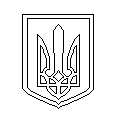 